"Гражданская война"По горизонтали
3. Против кого был направлен красный террор
6. Лидер белого движения
7. План для для разработки проекта электрификации россии
8. Командир добровольческой армии (1918 — 1919) и главнокомандующий вооруженными силами юга россии (1919—1920)
13. Какой фронт был организован Советским правительством в июне 1918 года
14. В 1918—1921 годах предводитель повстанческой армии украины
15. Вождь октяборьской революции
19. Система гос. мероприятий в период войны, для повышения сельскохозяйственной продукции
20. Столица красной армии
23. Придуманная в годы войны. повозка с пулеметом
24. Какая страна играла ведущую роль в интервенцииПо вертикали
1. Как звали генерала-лейтенанта, исполнявшего обязанности верховного главнокомандующего после бегства Керенского 
2. Зажиточный крестьянин 
4. На смену политике «военного коммунизма» пришел 
5. Какой генерал начал собирать добровольческую армию 
7. Подразделение нквд, министерства внутренних дел, министерства юстиции ссср, осуществлявшее руководство системой исправительно-трудовых лагерей (итл) в 1934—1960 годах 
9. Где произошло вооружённое выступление гарнизона и экипажей некоторых кораблей балтийского флота против большевиков 
10. Где проходили бои на каховском плацдарме (1920) 
11. Какая партия организовала революцию 
12. В 1918—1942 представитель коммунистической партии в военных частях (кораблях), соединениях вооружённых сил, наделенный командными полномочиями 
16. При проведении индустриализации в ссср преимущественное развитие получила промышленность 
17. Какую страну в декабре 1917 года оккупировала Румыния 
18. На заключение какого мира пошла Россия, чтобы сохранить советскую власть 
21. Какой крейсер присутсвовал при штурме зимнего дворца 
22. Герой советских фильмов. сражавшийся за красную армию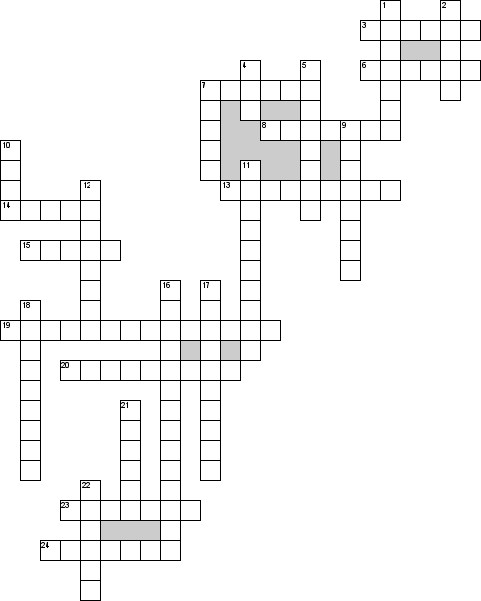 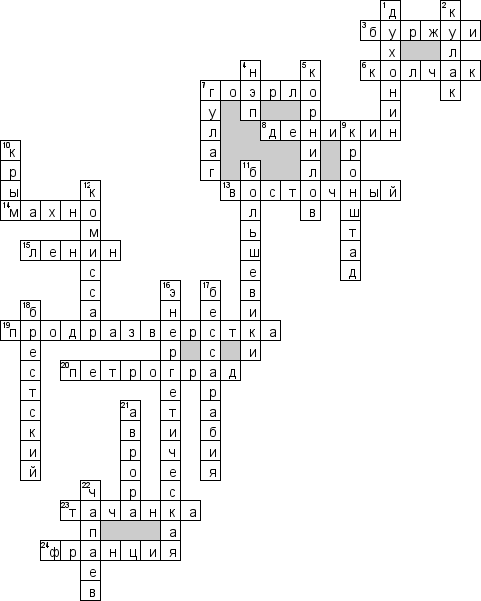 